Як розгадувати ребусиправило № 1.



ребус "ВІД І ДО"

Розділові знаки та пробіли у ребусі не враховуються.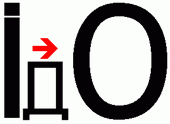 правило № 2.



ребус "МУРАХА"

Ребус читається зліва направо, зверху вниз.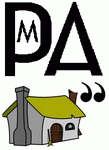 правило № 3.



ребус "КОСТЬ"

Назви зображених предметів читають у називному відмінку.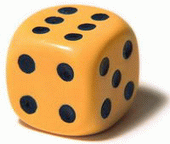 правило № 4.



ребус "ГРИБИ"

Декілька однакових предметів на одному малюнку читають у множині.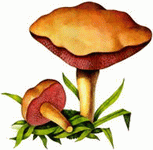 правило № 5.



ребус "РИБА або АКУЛА"

Предмет, зображений у ребусі, може мати декілька назв.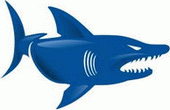 правило № 6.



ребус "ТІК"

Якщо зображення на малюнкуперевернуте, то його назва читається справа наліво.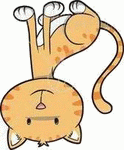 правило № 7.



ребус "ОДА"

Якщо зліва (внизу) біля малюнка зображено кому(одну або декілька), у такому випадку відкидаються перші літери слова (відповідно до кількості ком).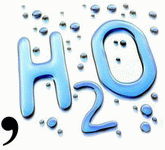 правило № 8.



ребус "ЯД"

Якщо справа (зверху) біля малюнка зображеноперевернуту кому (одну або декілька), у такому випадку відкидаються літери в кінці слова.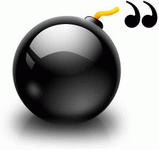 правило № 9.



ребус "МЛИН"

Якщо біля малюнка зображено закреслену літеру, це означає, що її необхідно виключити з назви предмета.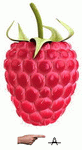 правило № 10.



ребус "ІРА"

Якщо біля малюнка зображено закреслену цифру, це означає, що необхідно виключити з назви предмета літеру з таким порядковим номером.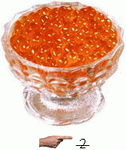 правило № 11.



ребус "МРАК" або "МАРК"

Якщо біля малюнока зображено "літеру разом із знаком додавання", це означає, що цю літеру необхідно вставити в назву зображеного предмета".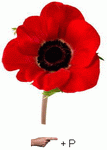 правило № 12.



ребус "КІНО"

Якщо поруч з малюнком зображено цифру, знак "дорівнює" та літеру, це означає, що літеру із зазначеним номером необхідно замінити на зазначену у тотожності.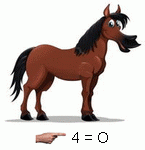 правило № 13.



ребус "НЕБО"

Якщо лІтера чи малюнок "перекресленІ", у такому випадку використовується прийменник "не".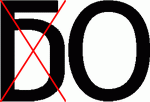 правило № 14.



ребус "ВИД"

Якщо предмети, цифри або літери зображені один в одному, то їх назви читаються із додаванням прийменника "у" або "в" (попереду назв або між ними).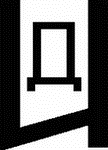 правило № 15.



ребус "ЗНАК"

Якщо предмети, цифри або літери зображені один на одному, то їх назви читаються із додаванням прийменника "на", "над" або "під" (попереду назв або між ними).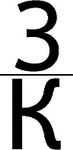 правило № 16.



ребус "ЗАРА" (ім'я)

Якщо предмети, цифри або літери зображені один за одним, то їх назви читаються із додаванням прийменника "перед" або "за" (попереду назв або між ними).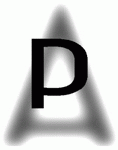 правило № 17.



ребус "ПРИМА"

Якщо предмети, цифри або букви зображені один (меньший) біля другого (більшего), то їх назви читаются із додаванням прийменника "біля", "при" або "коло" (попереду назв або між ними).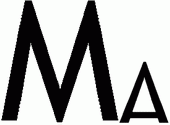 правило № 18.



ребус "ЗУБ"

Якщо велика літера складена з маленьких літер (багато разів повторених), у такому випадку використовується прийменник "з" (попереду назв або між ними).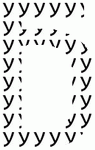 правило № 19.



ребус "ПОЯС"

Якщо поверх однієї (великої) літери написана інша (маленька, багато разів повторена), у такому випадку використовується прийменник "по" (попереду назв або між ними).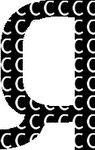 правило № 20.



ребус "ІДОЛ"

Якщо малюнок, цифри або літери "рухаються" одна до одної або одна від одної, у такому випадку використовується прийменник "до" або "від" (попереду назв або між ними).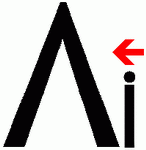 правило № 21.



ребус "ПАРАД"

Якщо дві однакові літери зображені "поруч", в такому випадку використовується іменник "пара".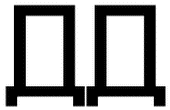 правило № 22.



ребус "СПІВАК"

Інколи у ребусі можна використовувати дріб.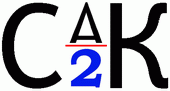 правило № 23.



ребус "ФАХ"

Окремі склади ребусу можна зобразити за допомогоюцифр, нот, літер грецького алфавіту, хімічних елементів і т.інш.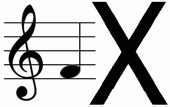 правило № 24.



ребус "КІНЬ"

Інколи потрібний об'єкт на малюнку позначаєтьсявказівником (стрілкою).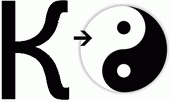 правило № 25.


ребус "ШУБА"

Якщо біля малюнкаперераховано цифри, у такому випадку літери з назви малюнка необхідно читати у визначеній цифрами послідовності.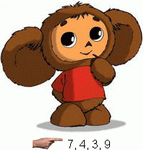 правило № 26.


ребус "БАБКА"

Якщо поруч із закресленою літерою написана інша, то її слід читати замість закресленої. Інколи у такому випадку між буквами ставиться знак "дорівнює".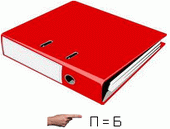 правило № 27.


ребус "ОГРІХ"

Якщо біля малюнока зображено "дві цифри між якими зображено стрілки спрямовані у різні боки", це означає, що у назві малюнка літери із зазначеними номерами необхідно поміняти місцями".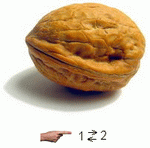 